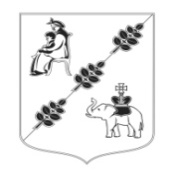 АДМИНИСТРАЦИЯ МУНИЦИПАЛЬНОГО ОБРАЗОВАНИЯКОБРИНСКОГО СЕЛЬСКОГО ПОСЕЛЕНИЯГАТЧИНСКОГО МУНИЦИПАЛЬНОГО РАЙОНАЛЕНИНГРАДСКОЙ ОБЛАСТИПОСТАНОВЛЕНИЕОт 07 июня 2017 года                                                                                                   	            № 179№ Об отмене Постановления администрации Кобринского сельского поселения от 20.08.2012 года № 205 (с изм. от 20.11.2015 № 532) и Постановления от 20.08.2012 № 206 (с изм. от 12.12.2014 № 422) и исключении услуг  из Реестра муниципальных услуг, оказываемых  администрацией Кобринского сельского поселенияВ целях реализации предоставления муниципальных услуг в муниципальном образовании Кобринского сельского поселения Гатчинского муниципального района Ленинградской области, в соответствии с Федеральным законом от 06.10.2003 №131-ФЗ «Об общих принципах организации местного самоуправления», Федеральным законом от 27.07.2010 №210-ФЗ «Об организации предоставления государственных и муниципальных услуг», Постановлением администрации МО Кобринского сельского поселения Гатчинского муниципального района Ленинградской области от 29.06.2011 № 84 «О Порядке разработки и утверждения административных регламентов предоставления муниципальных услуг», Постановлением администрации МО Кобринского сельского поселения Гатчинского муниципального района Ленинградской области от  18.01.2017 № 08 «О порядке формирования и ведения реестра муниципальных услуг Кобринского сельского поселения Гатчинского муниципального района Ленинградской области», Уставом муниципального образования Кобринского сельского поселения Гатчинского муниципального района Ленинградской области  ПОСТАНОВЛЯЕТ:1. Считать утратившим силу действие Постановления администрации МО Кобринского сельского поселения Гатчинского муниципального района Ленинградской области от 20.08.2012 года № 205 «Об утверждении административного регламента по предоставлению Муниципальной услуги по выдаче справки, выписки  из похозяйственной книги о наличии  у гражданина права на земельный участок или принадлежности на жилой дом  администрацией муниципального образования Кобринского сельского поселения Гатчинского муниципального района Ленинградской области» (с изм. от 20.11.2015 № 532).2. Считать утратившим силу действие Постановления администрации МО Кобринского сельского поселения Гатчинского муниципального района Ленинградской области от 20.08.2012 № 206 «Об утверждении Административного регламента предоставления Муниципальной услуги по выдаче архивных справок, выписок из похозяйственных книг, копий архивных документов, копий архивных правовых актов администрацией МО Кобринского сельского поселения Гатчинского муниципального района Ленинградской области» (с изм. от 12.12.2014 № 422).3. Внести изменения в Постановление от 17.03.2017 № 77 «Об утверждении реестра муниципальных услуг МО Кобринского сельского поселения Гатчинского муниципального района  Ленинградской области» в ред. от 18.04.2017 № 115, от 17.05.2017 № 144, от 26.05.2017 № 164:3.1. Исключить из реестра муниципальные услуги  согласно Приложению 1 к настоящему постановлению.4. Настоящее постановление вступает в силу с момента подписания и подлежит официальному опубликованию в газете «Гатчинская правда» и размещению  на официальном сайте Кобринского сельского поселения в сети Интернет.5. Контроль за исполнением настоящего постановления оставляю за собой.Глава администрацииКобринского сельского поселения                                                      			   Е.Д.УхаровПриложение № 1 к постановлению от 07.06.2017 № 179Реестр муниципальных услуг, оказываемых  администрацией Кобринского сельского поселения№ п/пНаименование услугиНаименование и реквизиты правового акта, которым утвержден административный регламент предоставления услугиПотребитель услугиУслуга предоставляется платно/бесплатно (с указанием нормативно-правового обоснования)Предоставление услуги в электронном виде (оказывается/не оказывается)Получение услуги по принципу «одного окна» в  ГБУ ЛО «МФЦ» (да/нет)1234567Администрация Муниципального образования Кобринского сельского поселения Гатчинского муниципального района Ленинградской области (188355, Ленинградская область, Гатчинский район, пос. Кобринское, ул. Центральная, д. 16)Администрация Муниципального образования Кобринского сельского поселения Гатчинского муниципального района Ленинградской области (188355, Ленинградская область, Гатчинский район, пос. Кобринское, ул. Центральная, д. 16)Администрация Муниципального образования Кобринского сельского поселения Гатчинского муниципального района Ленинградской области (188355, Ленинградская область, Гатчинский район, пос. Кобринское, ул. Центральная, д. 16)Администрация Муниципального образования Кобринского сельского поселения Гатчинского муниципального района Ленинградской области (188355, Ленинградская область, Гатчинский район, пос. Кобринское, ул. Центральная, д. 16)Администрация Муниципального образования Кобринского сельского поселения Гатчинского муниципального района Ленинградской области (188355, Ленинградская область, Гатчинский район, пос. Кобринское, ул. Центральная, д. 16)Администрация Муниципального образования Кобринского сельского поселения Гатчинского муниципального района Ленинградской области (188355, Ленинградская область, Гатчинский район, пос. Кобринское, ул. Центральная, д. 16)Администрация Муниципального образования Кобринского сельского поселения Гатчинского муниципального района Ленинградской области (188355, Ленинградская область, Гатчинский район, пос. Кобринское, ул. Центральная, д. 16)15Выдача архивных справок, архивных выписок и копий архивных документов, подтверждающих право на землю и иные имущественные праваПостановление от 20.08.2012 года № 205Постановление от 20.11.2015 № 532- физические лица;- юридические лицабесплатнооказываетсяда*16Выдача архивных справок, архивных выписок и копий архивных документов, связанных с социальной защитой граждан, предусматривающих их пенсионное обеспечение, а также получение льгот и компенсаций в соответствии с действующим законодательством Российской ФедерацииПостановление от 20.08.2012 № 206Постановление от 12.12.2014 № 422- физические лица;- юридические лицабесплатнооказываетсяда*